Ո Ր Ո Շ ՈՒ Մ24 մայիսի 2019 թվականի   N 780-ԱԿԱՊԱՆ ՀԱՄԱՅՆՔԻ ՍՅՈՒՆԻՔ ԳՅՈՒՂԻ ԳՈՐԾԱՐԱՆԱՅԻՆ ՓՈՂՈՑԻ ԹԻՎ 1/5 ՀԱՍՑԵՈՒՄ ԳՏՆՎՈՂ, ՍԵՓԱԿԱՆՈՒԹՅԱՆ ԻՐԱՎՈՒՆՔՈՎ «ՎԱՄԱՔՍ» ՍՊ ԸՆԿԵՐՈՒԹՅԱՆԸ ՊԱՏԿԱՆՈՂ 0.112 ՀԱ ՀՈՂԱՄԱՍՈՒՄ ԻՆՔՆԱԿԱՄ ԿԱՌՈՒՑԱԾ ՇԵՆՔ-ՇԻՆՈՒԹՅՈՒՆՆԵՐԸ ՕՐԻՆԱԿԱՆ ՃԱՆԱՉԵԼՈՒ ՄԱՍԻՆՂեկավարվելով «Տեղական ինքնակառավարման մասին» ՀՀ օրենքի 35-րդ հոդվածի  1-ին մասի 24) կետով, համաձայն Քաղաքացիական օրենսգրքի 188-րդ հոդվածի 5-րդ մասի, 2006 թվականի մայիսի 18-ի «Ինքնակամ կառույցների օրինականացման և տնօրինման կարգը հաստատելու մասին» թիվ 912-Ն, 2003 թվականի ապրիլի 17-ի «Բազմաբնակարան բնակելի շենքերի, բնակարանների, անհատական բնակելի տների, այգետնակների (ամառանոցների) և դրանց կից շինությունների, առանձին կանգնած հասարակական ու արտադրական նշանակության շինությունների, բազմաբնակարան բնակելի շենքերում տեղակայված հասարակական և արտադրական նշանակության շինությունների տեղադրության (տարածագնահատման գոտիականության) գործակիցները հաստատելու մասին» թիվ 470-Ն, հաշվի առնելով «Վամաքս» ՍՊ ընկերության դիմումը. ո ր ո շ ու մ  ե մ	1.Անշարժ գույքի նկատմամբ իրավունքների պետական գրանցման թիվ 02042013-09-0210 վկայականի համաձայն Կապան համայնքի Սյունիք գյուղի Գործարանային փողոցի թիվ 1/5 հասցեում, «Վամաքս» ՍՊ ընկերությանը  պատկանող 0.112հա մակերեսով սեփական հողամասում (ըստ լիցենզավորված կազմակերպության կողմից  չափագրված հողամասի հատակագծի` 0.11108 հա) ինքնակամ կառուցված 280.1քառ.մ ընդհանուր արտաքին մակերեսով (ավտոտնակի մակերեսը` 236.6 քառ.մ, հանդերձարանի մակերեսը` 43.5 քառ.մ) շենք-շինությունները (ավտոտնակի մակերեսը` 236.6 քառ.մ, հանդերձարանի մակերեսը` 43.5 քառ.մ), որոնց պահպանումը չեն խախտում այլ անձանց իրավունքները և օրենքով պահպանվող շահերը և վտանգ չեն սպառնում քաղաքացիների կյանքին և առողջությանը, կառուցված չեն ինժեներատրանսպորտային օբյեկտների օտարման կամ անվտանգության գոտիներում, չեն առաջացնում հարկադիր սերվիտուտ պահանջելու իրավունք, ճանաչել օրինական և թույլատրել գրանցելու որպես «Վամաքս» ՍՊ ընկերության սեփականություն:								2.Պարտավորեցնել «Վամաքս» ՍՊ ընկերությանը  օրինականացման համար տեղական բյուջե վճարել 361330.0 (երեք  հարյուր վաթսունմեկ  հազար երեք հարյուր երեսուն) դրամ՝ /280.1x15000x0.086=361330.0/: Որոշման ընդունման օրվանից օրինականացման համար սահմանված վճարների` 60-օրյա ժամկետում չվճարման դեպքում որոշումը համարվում է ուժը կորցրած:ՀԱՄԱՅՆՔԻ ՂԵԿԱՎԱՐ                          ԳԵՎՈՐԳ ՓԱՐՍՅԱՆ 2019թ. մայիսի 24
        ք. Կապան
ՀԱՅԱՍՏԱՆԻ ՀԱՆՐԱՊԵՏՈՒԹՅԱՆ ԿԱՊԱՆ ՀԱՄԱՅՆՔԻ ՂԵԿԱՎԱՐ
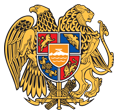 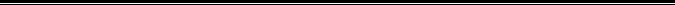 Հայաստանի Հանրապետության Սյունիքի մարզի Կապան համայնք 
ՀՀ, Սյունիքի մարզ, ք. Կապան, +374-285-42036, 060521818, kapan.syuniq@mta.gov.am